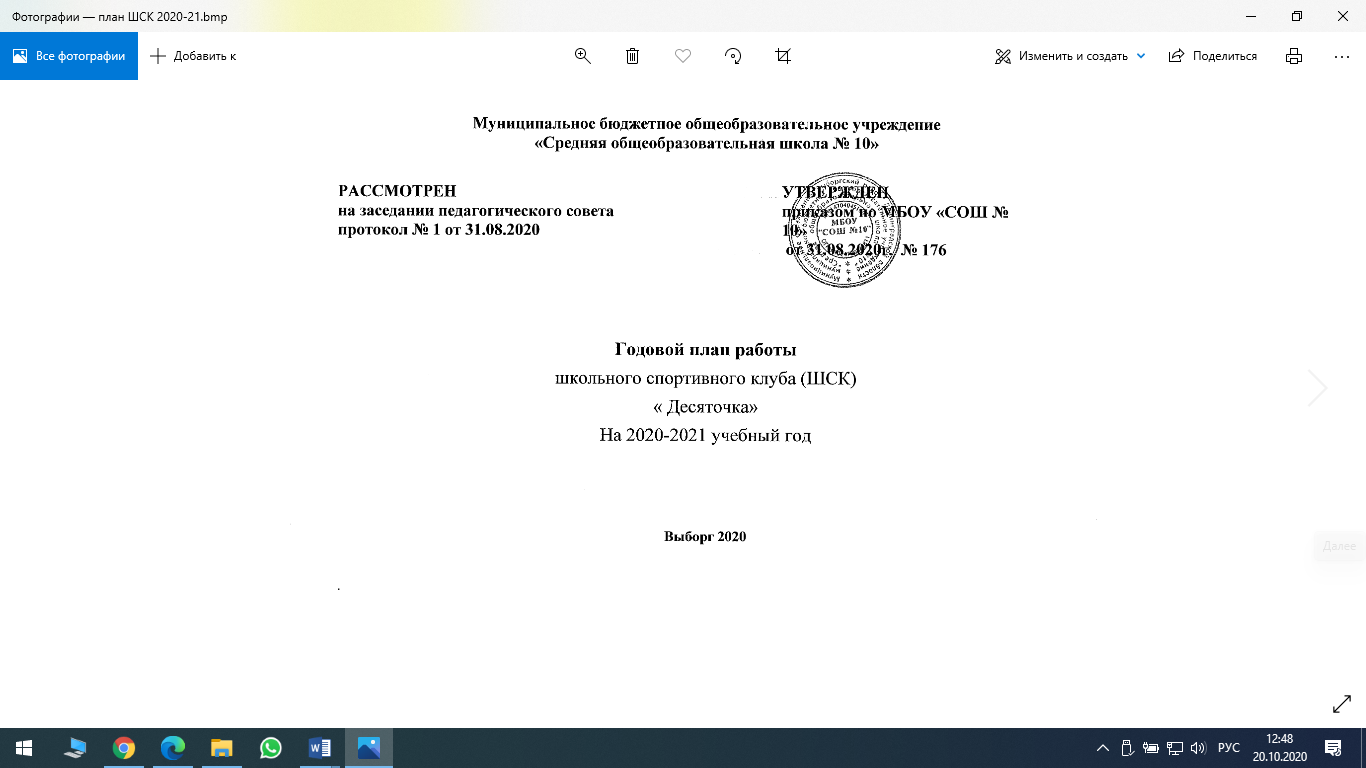  Цель деятельности:повышение эффективности использования возможностей физической культуры и спорта в укреплении   здоровья, гармоничном и всестороннем развитии личности, воспитании патриотизма и обеспечение преемственности в осуществлении физического воспитания населения, посредством Всероссийского физкультурно-спортивного комплекса «Готов к труду и обороне» (ГТО);реализация ВФСК ГТО;развитие мотивации личности к физическому развитию;организация и проведение спортивно-массовой работы в образовательном учреждении во внеурочное время;пропаганда здорового образа жизни, укрепление здоровья, повышения работоспособности, повышение      спортивного мастерства;формирование ценностного отношения к своему здоровью, привычки к активному и здоровому образу жизни. профилактика асоциальных проявлений в подростковой среде.Приоритетные задачи ШСК:увеличение числа учеников и работников гимназии, систематически занимающихся физической культурой и спортом;повышение уровня физической подготовленности, продолжительности жизни;формирование у учеников и работников гимназии осознанных потребностей в систематических занятиях физической культурой и спортом, физическом самосовершенствовании, ведении здорового образа жизни;повышение общего уровня знаний учеников и работников гимназии о средствах, методах и формах организации самостоятельных занятий, в том числе с использованием современных информационных технологий;                                                                  Пропаганда здорового образа жизни, личностных и общественных ценностей физической культуры и спорта;Формирование у детей ранней мотивации и устойчивого интереса к укреплению здоровья, физическому  и спортивному совершенствованию;Вовлечение учащихся в систематические занятия физической культурой и спортом;Совершенствование организации различных форм физкультурно-оздоровительной и спортивно-массовой   работы с детьми и подростками;Воспитание у обучающихся чувства гордости за свое образовательное учреждение, развитие культуры и    традиций болельщиков спортивных команд;Повышение интереса школьников и работников гимназии к сдаче комплекса ГТО;Улучшение психологического климата в коллективе;1.РАБОТА ПО ПРОФИЛАКТИКЕ ПРАВОНАРУШЕНИЙ.2. ОРГАНИЗАЦИОННО-МАССОВАЯ РАБОТА.2.1 Проведение спортивно-массовых мероприятий ШСК «Десяточка»2.2. Муниципальные и региональные мероприятия.56-й областной Спартакиады школьников Ленинградской области3. ОРГАНИЗАЦИОННО-ПЕДАГОГИЧЕСКАЯ РАБОТА.4.УЧЕБНО-ВОСПИТАТЕЛЬНАЯ РАБОТА.5.МЕТОДИЧЕСКАЯ РАБОТА.6.СПОРТИВНО-МАССОВАЯ.7.КОНТРОЛЬ И РУКОВОДСТВО.8.ФИНАНСОВО-ХОЗЯЙСТВЕННАЯ ДЕЯТЕЛЬНОСТЬ.Директор МБОУ « СОШ№10»_____________________О.С. ЛобанковаЗам. директора по ВР_____________________________А.И. ДудалеваРуководитель ШСК________________________________П.А. Костерин№Мероприятия по профилактике правонарушений и асоциального поведения несовершеннолетнихСроки проведенияОтветственный1.Инструктаж по правилам поведения и технике безопасностиСентябрь, ноябрь, январь, апрельПедагоги доп. образования, учителя физической культуры2.Лекции, беседы по плану ВР По плану мероприятийЗам. директора по ВР3.Вовлечение учащихся, состоящих на различных  видах учета в организацию и проведение спортивно-оздоровительных мероприятийПо плану мероприятийЗам. директора по ВР, учителя физической культуры, социальный педагог, психологи4. Привлечение учащихся, состоящих на различных  видах учета, к занятиям в спортивных кружках гимназии №9 и спортивных школахВ течение учебного годаучителя физической культуры, социальный педагог, психологи5. Организация встреч с врачами, специалистами наркологического диспансера, центра «СПИД», сотрудниками органов внутренних дел, психологов.В течение учебного годаЗам. директора по ВР, учителя физической культуры, социальный педагог, психологи, врачи6.Выявление социального статуса учеников, изучение межличностных отношений среди ровесников.В течение учебного годаЗам. директора по ВР, учителя физической культуры, социальный педагог, психологи7.Приобщение учащихся и учителей к сдаче норм ВФСК ГТОВ течение учебного годаЗам. директора по ВР, учителя физической культуры, социальный педагог, психологи, врачиМесяцМесяцНаименование мероприятийНаименование мероприятийМесто проведенияМесто проведенияКлассыКлассыОтветственныйОрганизация работы по реализации Всероссийского физкультурно-спортивного комплекса «Готов к труду и обороне» (ГТО)Организация работы по реализации Всероссийского физкультурно-спортивного комплекса «Готов к труду и обороне» (ГТО)Большой спортзал, спортзал начальной школы, школьный  стадион, бассейн, тирБольшой спортзал, спортзал начальной школы, школьный  стадион, бассейн, тирВ течение учебного годаВ течение учебного годаЗам. директора по ВР, учителя физической культуры и ОБЖ, педагоги доп. образования, кафедра воспитательной работы, Совет клуба,классные руководителиЕжедневноЕжедневноФизкультурно-оздоровительные мероприятия в режиме учебного дня физкультурные паузы и физкультминутки.Физкультурно-оздоровительные мероприятия в режиме учебного дня физкультурные паузы и физкультминутки.Учебные аудитории, рекреацииУчебные аудитории, рекреации1-4, 5-9, 10-11 классы1-4, 5-9, 10-11 классыУчителя предметники,Учителя физической культурыПроведение классных часов по вопросам ЗОЖПроведение классных часов по вопросам ЗОЖУчебные аудиторииУчебные аудиторииВ течение учебного годаВ течение учебного годаСовет клуба,классные руководителиПроведение мониторинга «Особенности развития мотивации к занятиям физической культурой в школе» (Спорт - в твоей жизни)	Проведение мониторинга «Особенности развития мотивации к занятиям физической культурой в школе» (Спорт - в твоей жизни)	Учебные аудиторииУчебные аудитории1, 3 триместр1, 3 триместрСовет клуба,классные руководители«Президентские соревнования»«Президентские соревнования»Спортзалы, школьный  стадионСпортзалы, школьный  стадионВ течение учебного годаВ течение учебного годаУчителя физической культурыСентябрьСентябрьРегиональный слет «Юный патриот 2920»Региональный слет «Юный патриот 2920»1 триместр1 триместрДудалева А.И.Зорин С.А.Сентябрь Сентябрь « День здоровья – 2020»« День здоровья – 2020»Школьный  стадионШкольный  стадион1-11 классы1-11 классыЗам. директора по ВР, учителя физической культуры и ОБЖ, педагоги доп. образования.Сентябрь Сентябрь Осенний кроссОсенний кроссШкольный  стадионШкольный  стадион5-11 классы5-11 классыУчителя физической культурыСентябрь Сентябрь Мини-футбол (мальчики, девочки)Мини-футбол (мальчики, девочки)Школьный  стадионШкольный  стадион4-7 классы4-7 классыКостерин П.А.Норм ГТО по легкой атлетикеНорм ГТО по легкой атлетикеШкольный  стадионШкольный  стадион1-11 классы1-11 классыУчителя физической культурыОктябрь Октябрь «Папа, мама, я спортивная семья» «Папа, мама, я спортивная семья» Спорт залы школьный  стадионСпорт залы школьный  стадион2-4 классы2-4 классыУчителя физ. культуры  Октябрь Октябрь Спортивное соревнование  по волейболу, посвященное Дню учителя.Спортивное соревнование  по волейболу, посвященное Дню учителя.спортзалспортзалКоманда учителей , команда педагоговКоманда учителей , команда педагоговЗам. директора по ВР, учителя физической культуры, педагоги доп. образованияОктябрь Октябрь Бадминтон ( девочки)Бадминтон ( девочки)спортзалспортзал5-6классы5-6классыКостерин П.А.Октябрь Октябрь Мини-футбол (мальчики)Мини-футбол (мальчики)спортзалспортзал1-4 классы1-4 классыКостерин П.А.Прием норм  ГТО Прием норм  ГТО Залы городаЗалы города1-11 классы1-11 классыУчителя физ. культуры  Всероссийская олимпиада школьников (школьный этап) (юноши, девушки)Всероссийская олимпиада школьников (школьный этап) (юноши, девушки)МБОУ « СОШ№10»МБОУ « СОШ№10»7-11 классы7-11 классыЗам. директора по ВР, учителя физической культурыТурнир по баскетболу (мальчики)Турнир по баскетболу (мальчики)спортзалспортзал5-9 классы5-9 классыЗорин С. А.«Веселые старты- Посвящение в первоклассники»«Веселые старты- Посвящение в первоклассники»спортзалспортзал1классы1классыУчителя физической культуры, совет старшеклассниковСоревнование по пионерболу между классамиСоревнование по пионерболу между классамиспортзалспортзал5-7 классы5-7 классыСвешников М.Б.Декабрь Декабрь Турнир по бадминтону ( мальчики)Турнир по бадминтону ( мальчики)спортзалспортзал5-6 классы5-6 классыКостерин П.А.Декабрь Декабрь Турнир по флорболуТурнир по флорболуспортзалспортзал5-6, 7-8 классы5-6, 7-8 классыКостерин П.А.Январь Январь Фестиваль ГТОГТО в моей семьеФестиваль ГТОГТО в моей семьеСпорт залСпорт зал1-4 классы1-4 классыУчителя физической культурыФестиваль ГТОКоманды Фестиваль ГТОКоманды спортзалспортзал5-7 классы5-7 классыУчителя физической культурыФевраль Соревнование «Большие гонки»Соревнование «Большие гонки» спортзал спортзал3-11 классы3-11 классыУчителя физической культуры, Учителя физической культуры, Февраль Спортивный праздник «А, ну-ка парни!»Спортивный праздник «А, ну-ка парни!»спортзал, спортзал школьный  стадионспортзал, спортзал школьный  стадион1-11 классы1-11 классыУчителя физической культуры, Учителя физической культуры, Февраль Турнир на приз ШСК «Десяточка» (юноши) (волейбол, баскетбол, бадминтон)Турнир на приз ШСК «Десяточка» (юноши) (волейбол, баскетбол, бадминтон)спортзалспортзал8-11 классы8-11 классыУчителя физической культурыУчителя физической культурыШахматный, шашечный турнирШахматный, шашечный турниркабинеткабинет2-4 классы5-7 классы8-11 классы2-4 классы5-7 классы8-11 классыУксусов А.И.Уксусов А.И.Март Спортивный праздник « А, ну-ка, девушки! девушки) Спортивный праздник « А, ну-ка, девушки! девушки) спортзал, спортзал спортзал, спортзал 1-11 классы1-11 классыУчителя физической культуры, Учителя физической культуры, Март Турнир на приз ШСК «Десяточка» (девушки) (волейбол, баскетбол, бадминтон)Турнир на приз ШСК «Десяточка» (девушки) (волейбол, баскетбол, бадминтон)спортзалспортзал7-11 классы7-11 классы. Учителя физической культуры,. Учителя физической культуры,Март Спортивный праздник «Знатоки спорта»Спортивный праздник «Знатоки спорта»Актовый залАктовый зал5-11 классы5-11 классыЗам. по ВРЗам. по ВРМарт Соревнования по туризму, мчс…» Безопасность в наших руках»Соревнования по туризму, мчс…» Безопасность в наших руках»спортзал, школьный  стадионспортзал, школьный  стадион4-8 классы4-8 классыУчителя физической культуры, педагоги доп. образования.Учителя физической культуры, педагоги доп. образования.Май Конкурс «Строя и песни»Конкурс «Строя и песни»школьный  стадионшкольный  стадион3-4 классы3-4 классыУчитель ОБЖУчитель ОБЖ«День здороья»«День здороья»школьный  стадионшкольный  стадион1-11 классы1-11 классыУчителя физ. культурыУчителя физ. культурыИюнь-июльУчастие в Спартакиаде пришкольных лагерейУчастие в Спартакиаде пришкольных лагерейпо плану учреждений, проводящих соревнованияпо плану учреждений, проводящих соревнования1-5 классы1-5 классыУчителя физической культуры, физоргиУчителя физической культуры, физоргиСостав командыСостав командыСроки проведенияСроки проведенияСроки проведенияI гр. школI гр. школФиналФиналВид программыСборнаяЗонаПолуПолуГр.местопараллелиСоставЗонафиналфиналфиналГр.ДатаместоклассаСоставфиналфиналфиналшколДатапроведенияклассашколпроведенияШкольный этап9абвГаврильчук П.А.Гаврильчук П.А.15-20.09Легкая атлетикасентябрь9 кл.ю-8Гаврильчук П.А.Гаврильчук П.А.23.09-I30. 09Легкая атлетикасентябрь9 кл.д-8Гаврильчук П.А.Гаврильчук П.А.23.09-II01.10д-8II01.10д-8II01.10Школьный этап6абвгне болееКостерин П.АКостерин П.А28.09.-5-10.IМини-футболоктябрь6 кл.не болееКостерин П.А.Костерин П.А.07.1014.1014.1014.10I21.10Мини-футболоктябрь6 кл.ю -10Костерин П.А.Костерин П.А.07.1014.1014.1014.10II21.10ю -10IIШкольный этап7абвгСвешников М.БСвешников М.Б5-16.11.Общаяю-8I02.12о местефизическая7 кл.ю-8Свешников М.Б.Свешников М.Б.18.11-I02.12о местефизическая7 кл.д- 8Свешников М.Б.Свешников М.Б.18.11-II03.12иПодготовканоябрьд- 8II03.12времениПодготовканоябрьвремениШкольный этап6абвгКостерин П.А.Костерин П.А.1-8.02.Лыжные гонкифевраль6 кл.ю- 5Костерин П.А.Костерин П.А.10.02-I02.03соревнованийЛыжные гонкифевраль6 кл.д- 5Костерин П.А.Костерин П.А.10.02-II03.03будетд- 5II03.03будетШкольный этап5абвгЗорин С.А.Дудалева А.И.Зорин С.А.Дудалева А.И.22-29 апреляПлаваниеапрель5 кл.ю-407.04-I14.04сообщеноПлаваниеапрель5 кл.д- 407.04-II15.04дополнительнод- 4II15.04дополнительноБаскетбол юнфевраль8 кл.ю- 4Зорин С.А.Зорин С.А.16.02I10.03I17.03Баскетбол юнфевраль8 кл.ю- 4Зорин С.А.Зорин С.А.16.02II11.03II18.03Школьный этап8абвЗорин С.АЗорин С.А25-30.01.II11.03II18.03Школьный этап8абвЗорин С.АЗорин С.А25-30.01.Баскетбол девфевраль8 кл.д- 4Зорин С.А.Зорин С.А.18.02I10.03I17.03Баскетбол девфевраль8 кл.д- 4Зорин С.А.Зорин С.А.II11.03II18.03II11.03II18.03№ п/пСодержание работыСрокиОтветственныйВыборы состава Совета спортивного клуба.СентябрьРуководитель ШСК, Директор школыОбсуждение и утверждение плана работы ШСК на  2020 – 2021 учебный годСентябрьРуководитель ШСК, Директор школыОрганизация и реализация  Всероссийского физкультурно-спортивного комплекса «Готов к труду и обороне» (ГТО)Сентябрь - МайСовет клуба, Составление расписания работы спортивных секций и кружков.                                      Составление плана спортивно-массовых мероприятий на 2020-2021 учебный год.Сентябрь-октябрьРуководитель ШСК, Замдиректора по ВР Единый классный час «Ценности олимпийского и параолимпийского движения» (о значении физкультуры и спорта для здоровья человека)НоябрьЗамдиректора по ВРМесячник военно-патриотического воспитанияЯнварь-ФевральЗам. директора по ВР, учителя физической культуры и ОБЖ, педагоги доп. образования, кафедра воспитательной работыЕдиный классный час «Это должен знать каждый» (о правилах доврачебной помощи)АпрельСовет клуба, кадеты мчсСпортивно-оздоровительная работа в пришкольном летнем лагере (в соответствии с планом работы лагеря)Июнь-ИюльУчителя физкультуры, Подготовка спортивных залов и школьного стадиона к соревнованиямВ течение годаучителя физической культуры, педагоги доп. образования, Подготовка команд участников.В течение годаучителя физической культуры, педагоги доп. образованияПодбор судейских бригад.В течение годаучителя физической культуры, педагоги доп. образованияУчастие в общешкольных, классных родительских собраниях, консультации родителей.В течение годаРуководитель клуба, учителя физической культуры, педагоги доп. образованияПривлечение родителей для участия в спортивно-массовых мероприятиях в качестве участников, судей и группы поддержки.В течение годаРуководитель клуба, учителя физической культуры, педагоги доп. образованияОрганизация и проведение спортивно-массовых мероприятий и праздников (согласно плану)В течение годаРуководитель клубаОрганизация спортивного досуга в каникулярное времяИюнь-августСовет клуба№ Содержание работыСрокиОтветственный1.Участие в общешкольных, классных родительских собраниях на темы: «Личная гигиена школьников»,
«Распорядок дня и двигательный режим школьника», «Воспитание правильной осанки у детей».в течение годаСовет клуба, кл. рук., учителя предметники2.Проводить консультации для родителей по вопросам физического воспитания детей в семье, закаливание и укрепление их здоровья.в течение годаСовет клуба, 3.Оказывать помощь классным руководителям в организации спортивной работы в классе.в течение годаСовет клуба, зам по вр4.Организация и проведение спортивно-массовых мероприятий и праздников (согласно плану).в течение годаСовет клуба, зам по  воспитательной работе№ п/пСодержание работыСрокиОтветственный1.Разработка, согласование программ дополнительного образования детей физкультурно-спортивной направленностисентябрьРуководитель ШСК, Совет клуба, педагоги доп. образования2.Проведение методических мероприятий с целью обмена опытомв течение годаРуководитель ШСК, Совет клуба, педагоги доп. образования3.Участие в конкурсах разного уровня - районных, региональных, федеральныхв течение года (по плану)Руководитель ШСК, Совет клуба, педагоги доп. образования4.Посещение занятий спортивных секций (кружков)в течение годаРуководитель ШСК, Совет клуба, педагоги доп. образования5.Посещение семинаров для руководителей Клубов, тренеров по физическому воспитаниюв течение годаРуководитель ШСК, Совет клуба, педагоги доп. образования6.Посещение курсов повышения квалификациив течение годаРуководитель ШСК, Совет клуба, педагоги доп. образования7.Изучение нормативной документации, регламентирующей деятельность Клубов, организацийв течение годаРуководитель ШСК, Совет клуба, педагоги доп. образования№ п/пСодержание работыСрокиОтветственный1.Разработка и утверждение плана спортивно-массовых мероприятийСентябрьРуководитель ШСК, Совет клуба2.Разработка и утверждение положений для проведения спортивно-массовых мероприятийв течение годаРуководитель ШСК, Совет клуба3.Организация и проведение внутриклубных соревнований и праздниковв течение годаРуководитель ШСК, Совет клуба4.Обеспечение участия команд Клуба в различных соревнованияхв течение годаРуководитель ШСК, Совет клуба№ п/пСодержание работыСрокиОтветственный1.Проверка учебно-тренировочных занятий.В течение годаРуководитель ШСК, Замдиректора по ВР 2.Анализ хода выполнения поставленных задач и проведения спортивно-массовых мероприятийЕжемесячноРуководитель ШСК, Замдиректора по ВР 3.Корректировка работы клубаЕжеквартальноРуководитель ШСК, Замдиректора по ВР 4.Составление и утверждение календарно-тематических планов тренировочных занятий на учебный год.Сентябрь - октябрьРуководитель ШСК, Замдиректора по ВР № п/пСодержание работыСрокиОтветственный1.Приобретение спортивного инвентаря; приобретение призов, наградных материаловВ течение годаСовет Клуба.2.Оформление стенда спортклуба «Десяточка»В течение годаСовет Клуба.3.Организация и проведение генеральных уборок спортивного зала, школьного стадионаЕжеквартальноСовет Клуба.4.Организация помощи в ремонте спортивного зала, спортивных сооружений и уход за нимМай-июльСовет Клуба.
5.Ремонт спортивного инвентаря и оборудованияВ течение годаСовет Клуба.